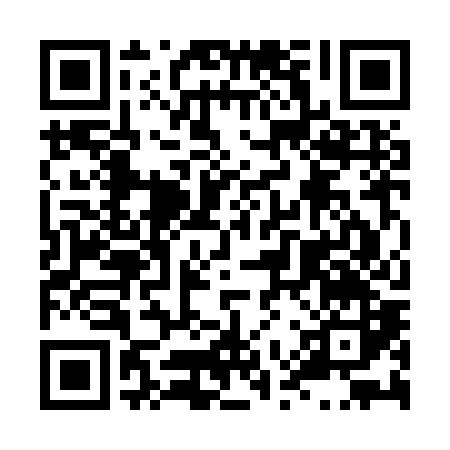 Prayer times for Waterwood Estates, Louisiana, USAMon 1 Jul 2024 - Wed 31 Jul 2024High Latitude Method: Angle Based RulePrayer Calculation Method: Islamic Society of North AmericaAsar Calculation Method: ShafiPrayer times provided by https://www.salahtimes.comDateDayFajrSunriseDhuhrAsrMaghribIsha1Mon4:516:131:205:018:279:482Tue4:526:131:205:028:279:483Wed4:526:131:205:028:279:484Thu4:536:141:205:028:279:485Fri4:536:141:215:028:279:476Sat4:546:151:215:028:269:477Sun4:556:151:215:028:269:478Mon4:556:161:215:038:269:469Tue4:566:161:215:038:269:4610Wed4:576:171:215:038:259:4511Thu4:576:171:215:038:259:4512Fri4:586:181:225:038:259:4513Sat4:596:191:225:038:249:4414Sun5:006:191:225:038:249:4315Mon5:006:201:225:048:249:4316Tue5:016:201:225:048:239:4217Wed5:026:211:225:048:239:4218Thu5:036:221:225:048:229:4119Fri5:046:221:225:048:229:4020Sat5:056:231:225:048:219:3921Sun5:056:231:225:048:219:3922Mon5:066:241:225:048:209:3823Tue5:076:251:225:048:209:3724Wed5:086:251:225:048:199:3625Thu5:096:261:225:048:189:3526Fri5:106:271:225:048:189:3427Sat5:116:271:225:048:179:3428Sun5:116:281:225:048:169:3329Mon5:126:291:225:048:159:3230Tue5:136:291:225:048:159:3131Wed5:146:301:225:038:149:30